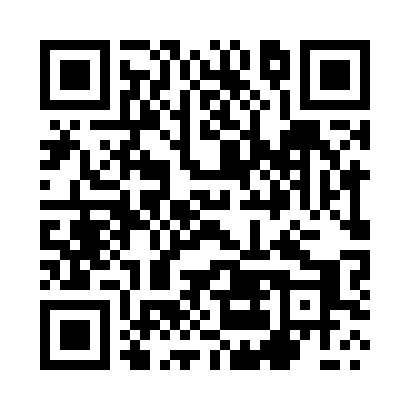 Prayer times for Morgowniki, PolandMon 1 Apr 2024 - Tue 30 Apr 2024High Latitude Method: Angle Based RulePrayer Calculation Method: Muslim World LeagueAsar Calculation Method: HanafiPrayer times provided by https://www.salahtimes.comDateDayFajrSunriseDhuhrAsrMaghribIsha1Mon4:016:0512:365:037:089:052Tue3:586:0312:365:047:109:083Wed3:556:0112:365:057:129:104Thu3:515:5812:355:077:149:135Fri3:485:5612:355:087:159:156Sat3:455:5312:355:097:179:187Sun3:425:5112:355:107:199:208Mon3:395:4912:345:127:219:239Tue3:355:4612:345:137:239:2510Wed3:325:4412:345:147:249:2811Thu3:295:4212:335:157:269:3112Fri3:265:3912:335:177:289:3313Sat3:225:3712:335:187:309:3614Sun3:195:3512:335:197:329:3915Mon3:155:3212:325:207:349:4216Tue3:125:3012:325:227:359:4417Wed3:085:2812:325:237:379:4718Thu3:055:2612:325:247:399:5019Fri3:015:2312:325:257:419:5320Sat2:585:2112:315:267:439:5621Sun2:545:1912:315:277:449:5922Mon2:505:1712:315:297:4610:0323Tue2:465:1512:315:307:4810:0624Wed2:435:1312:315:317:5010:0925Thu2:395:1012:305:327:5110:1226Fri2:355:0812:305:337:5310:1627Sat2:315:0612:305:347:5510:1928Sun2:275:0412:305:357:5710:2329Mon2:225:0212:305:377:5910:2630Tue2:185:0012:305:388:0010:30